ملخص مهارات الصف الرابع الفصل الدراسي الثاني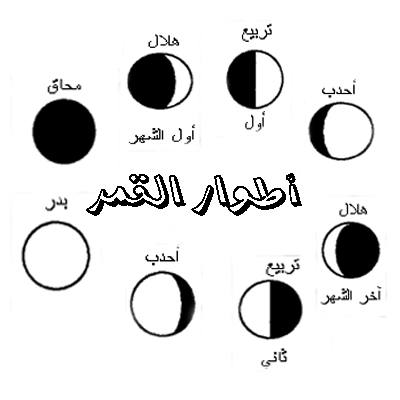 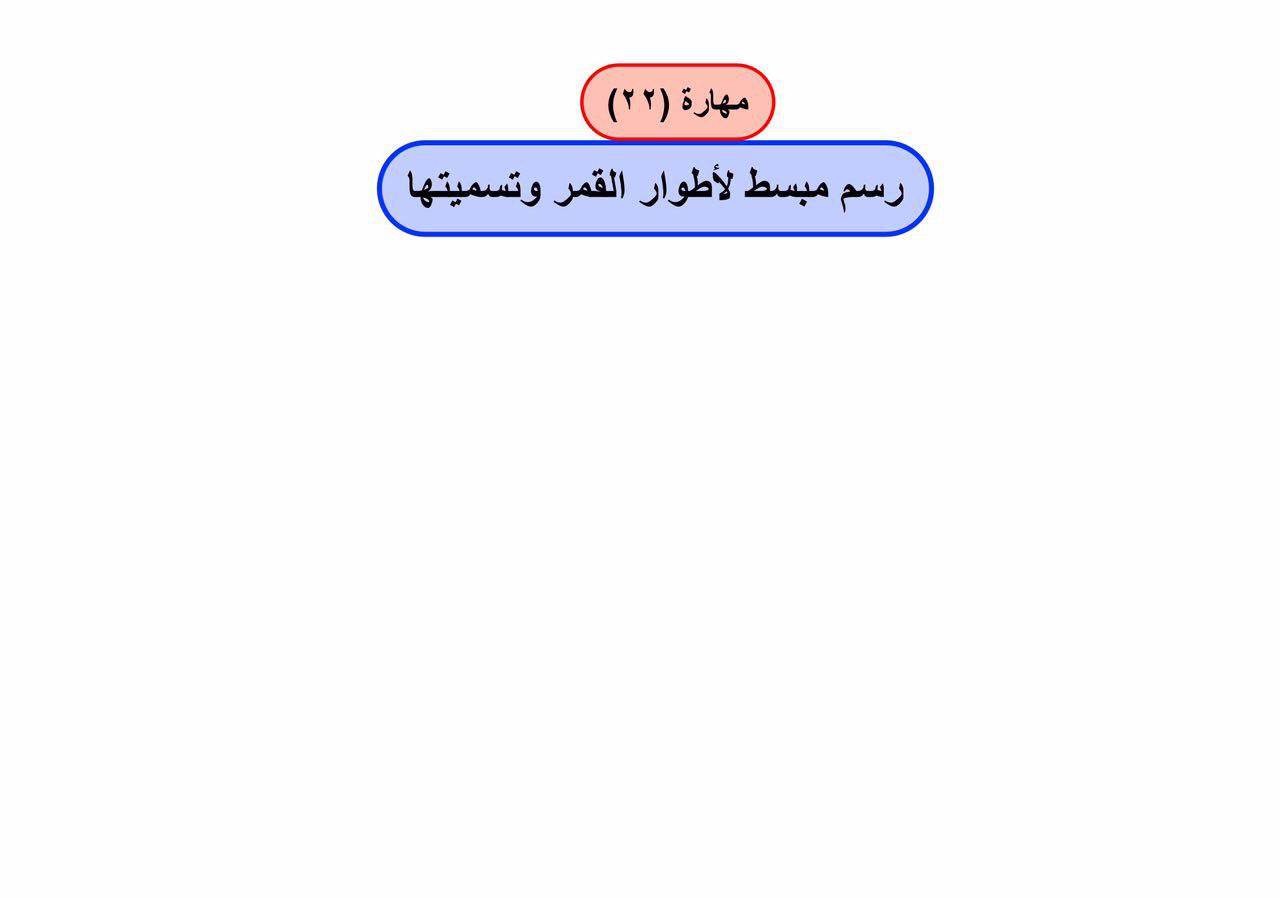 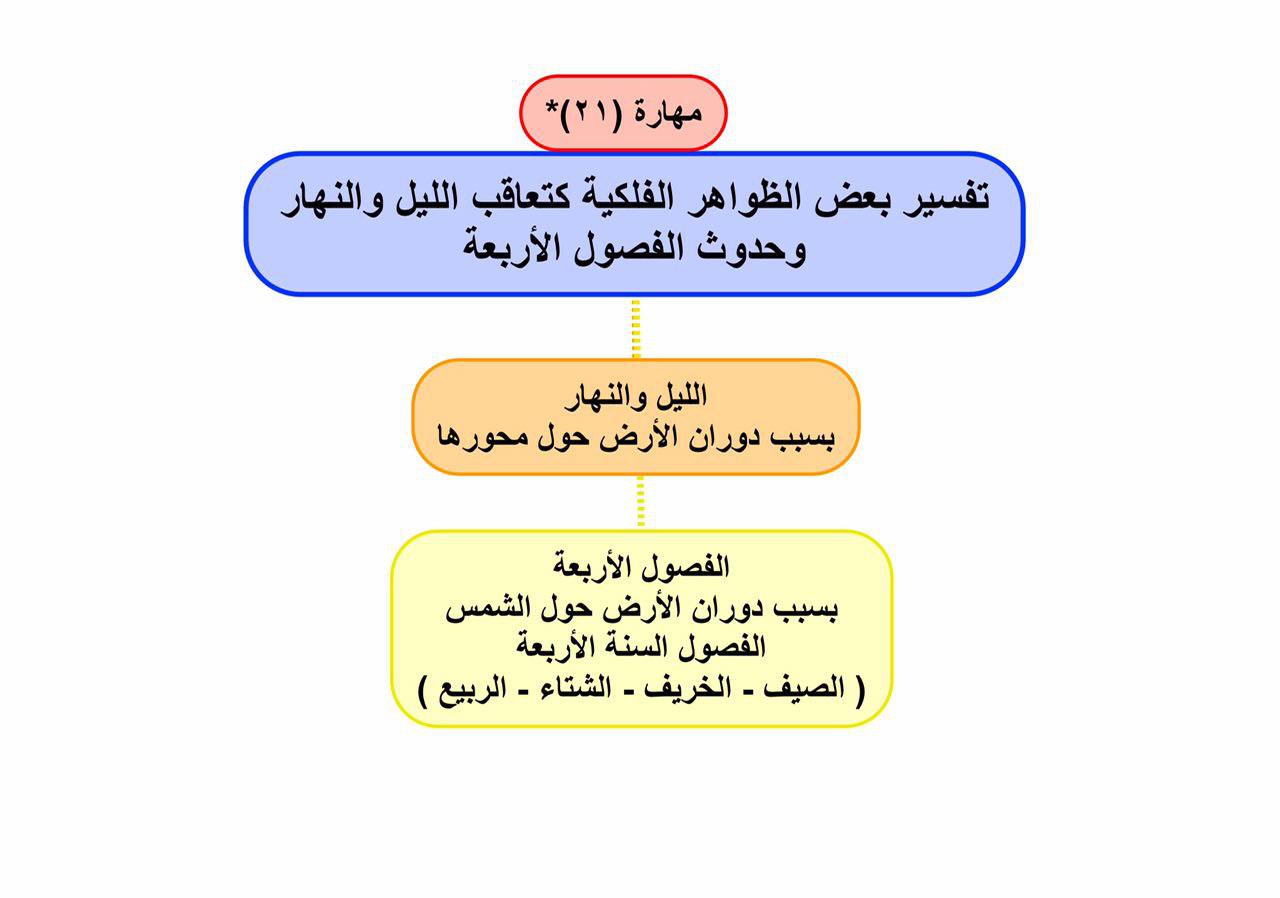 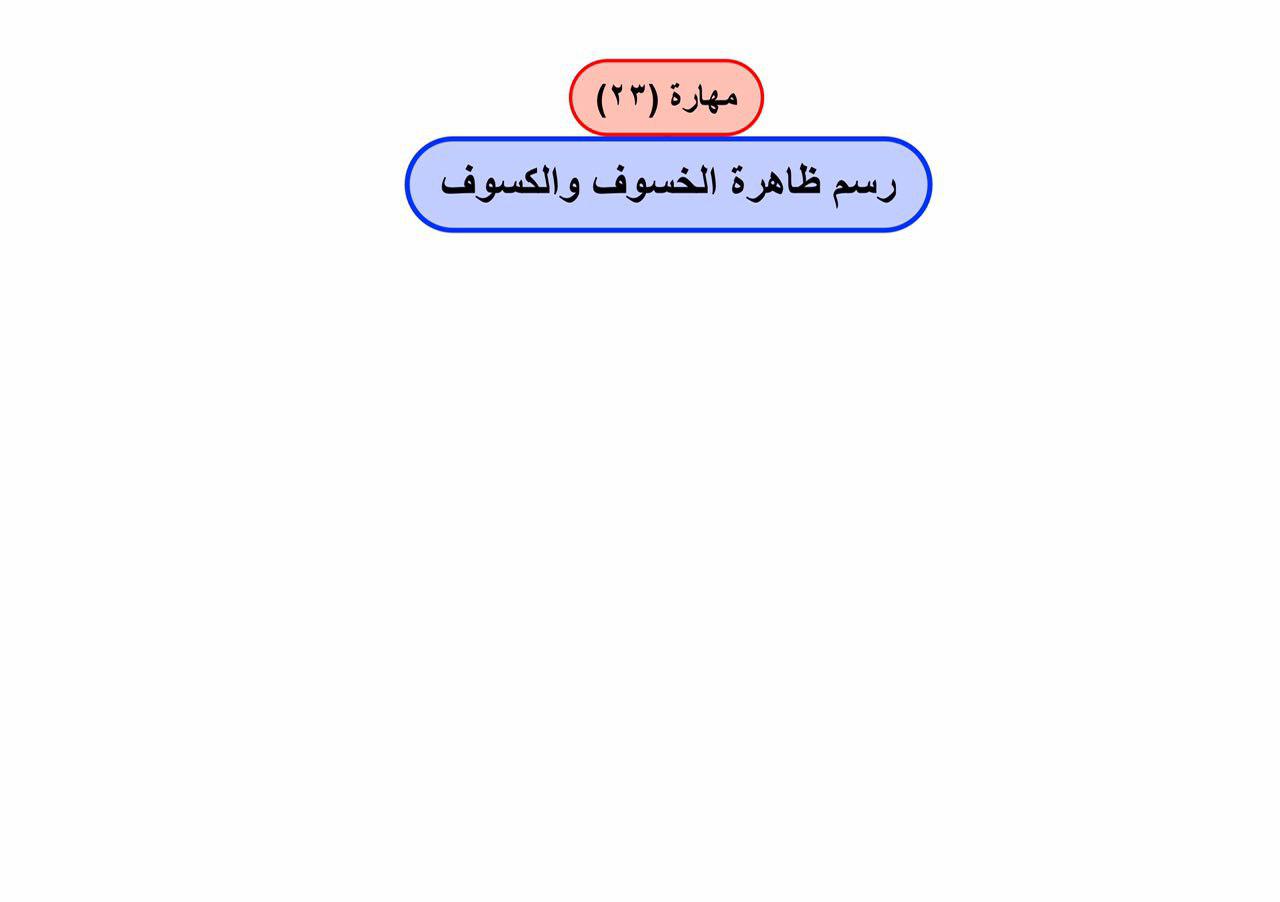 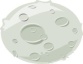 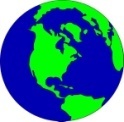 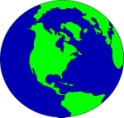 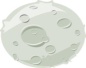 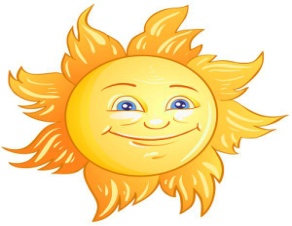 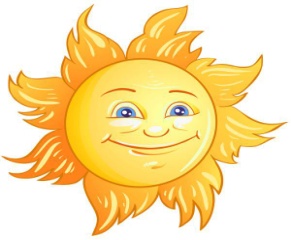 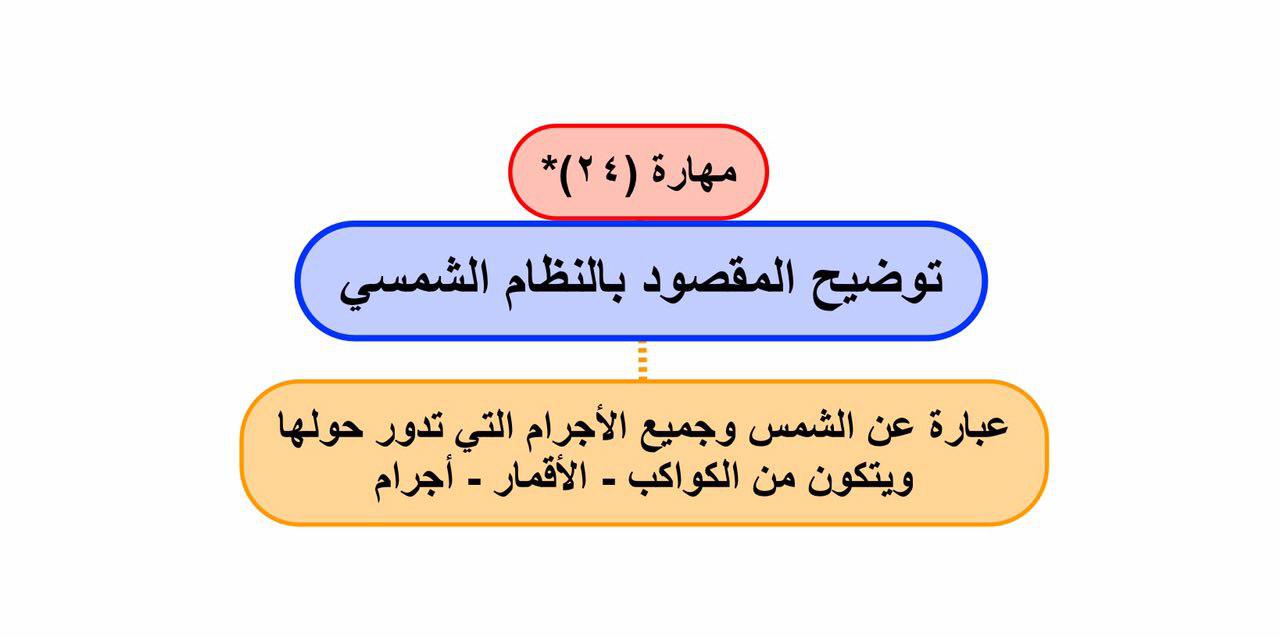 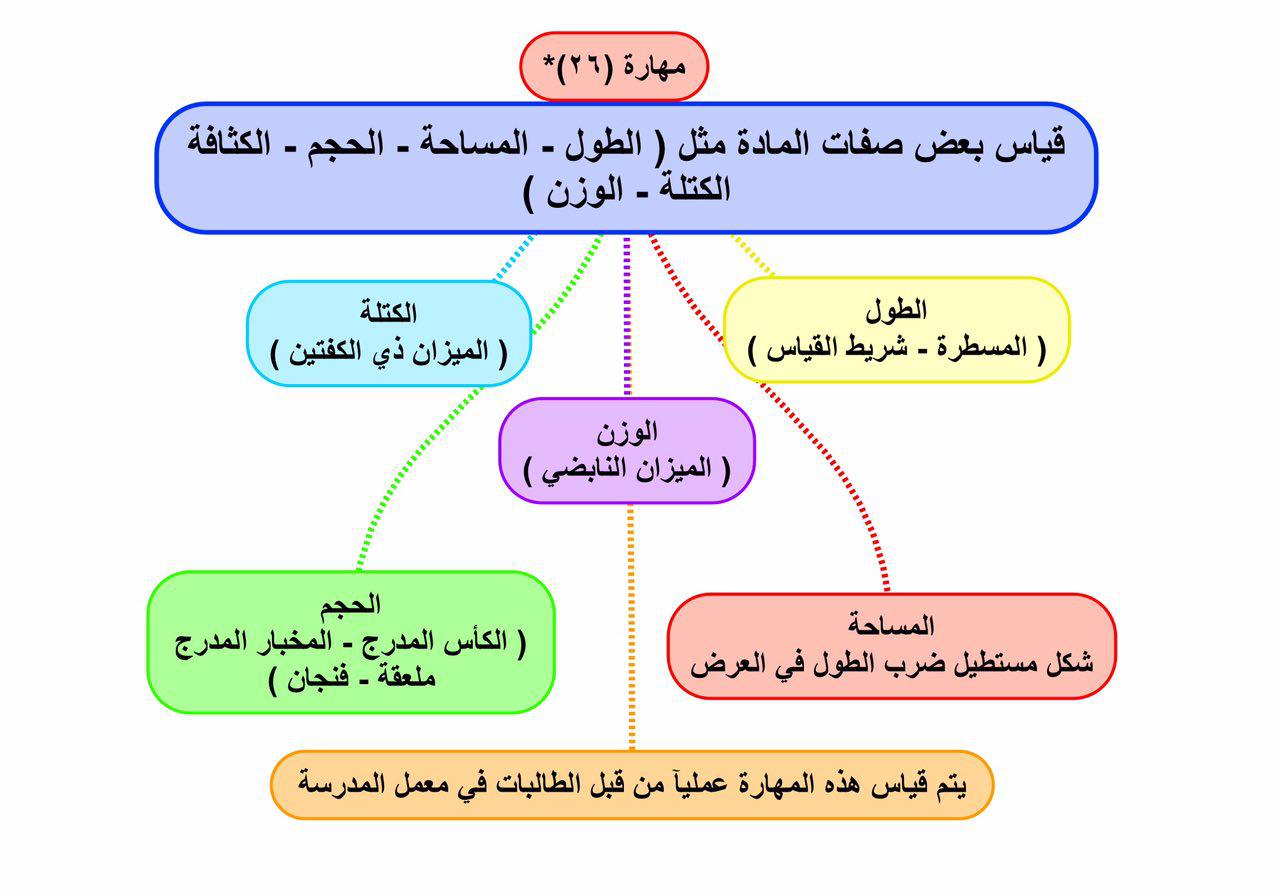 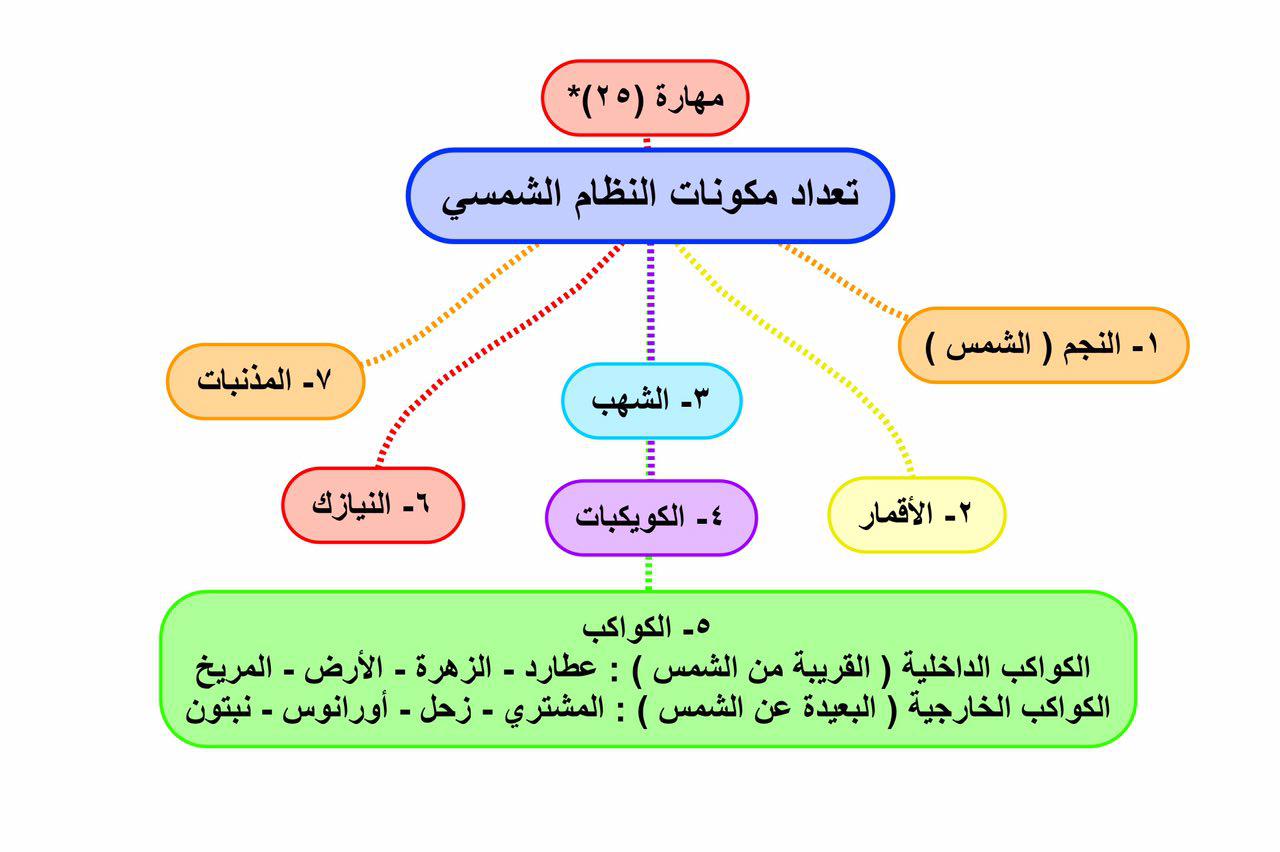 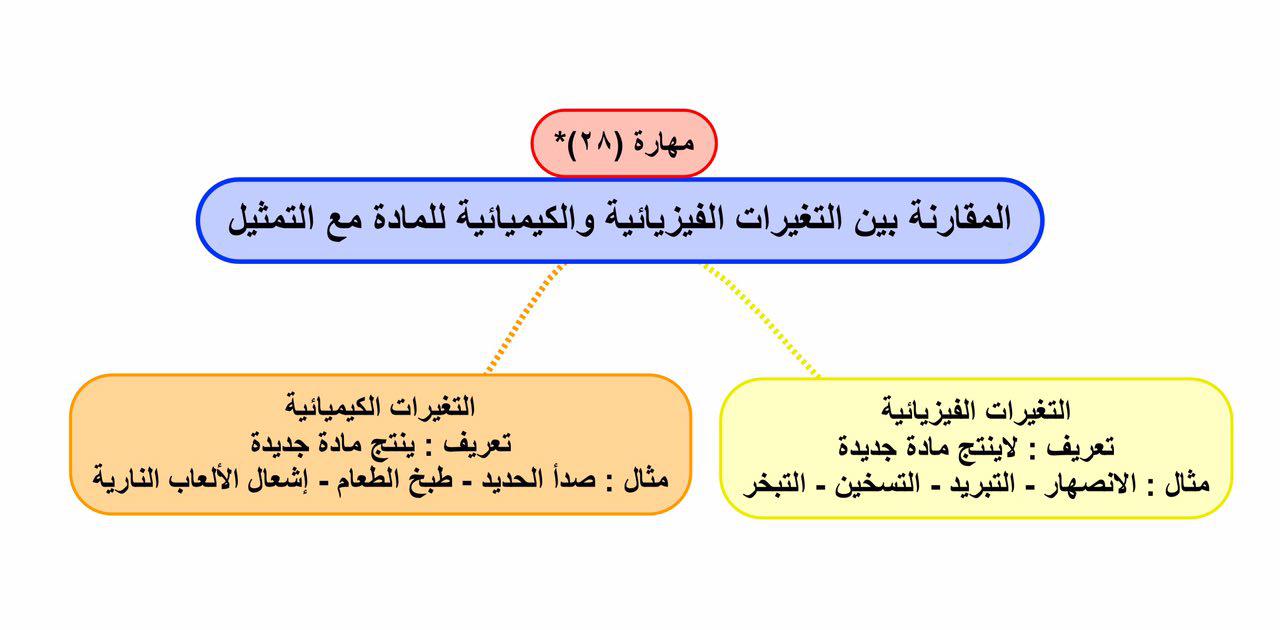 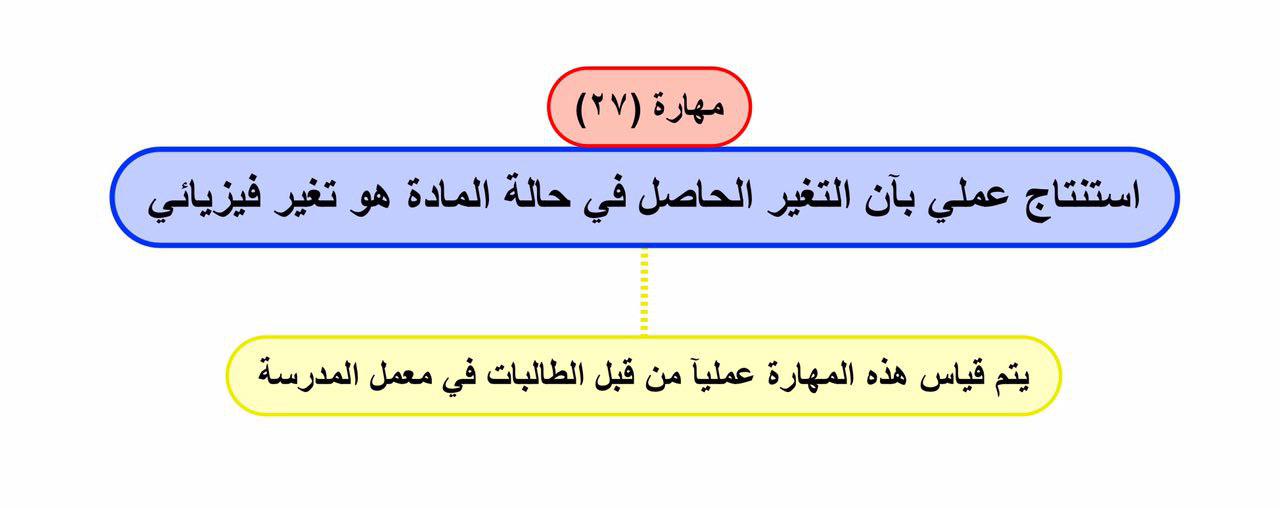 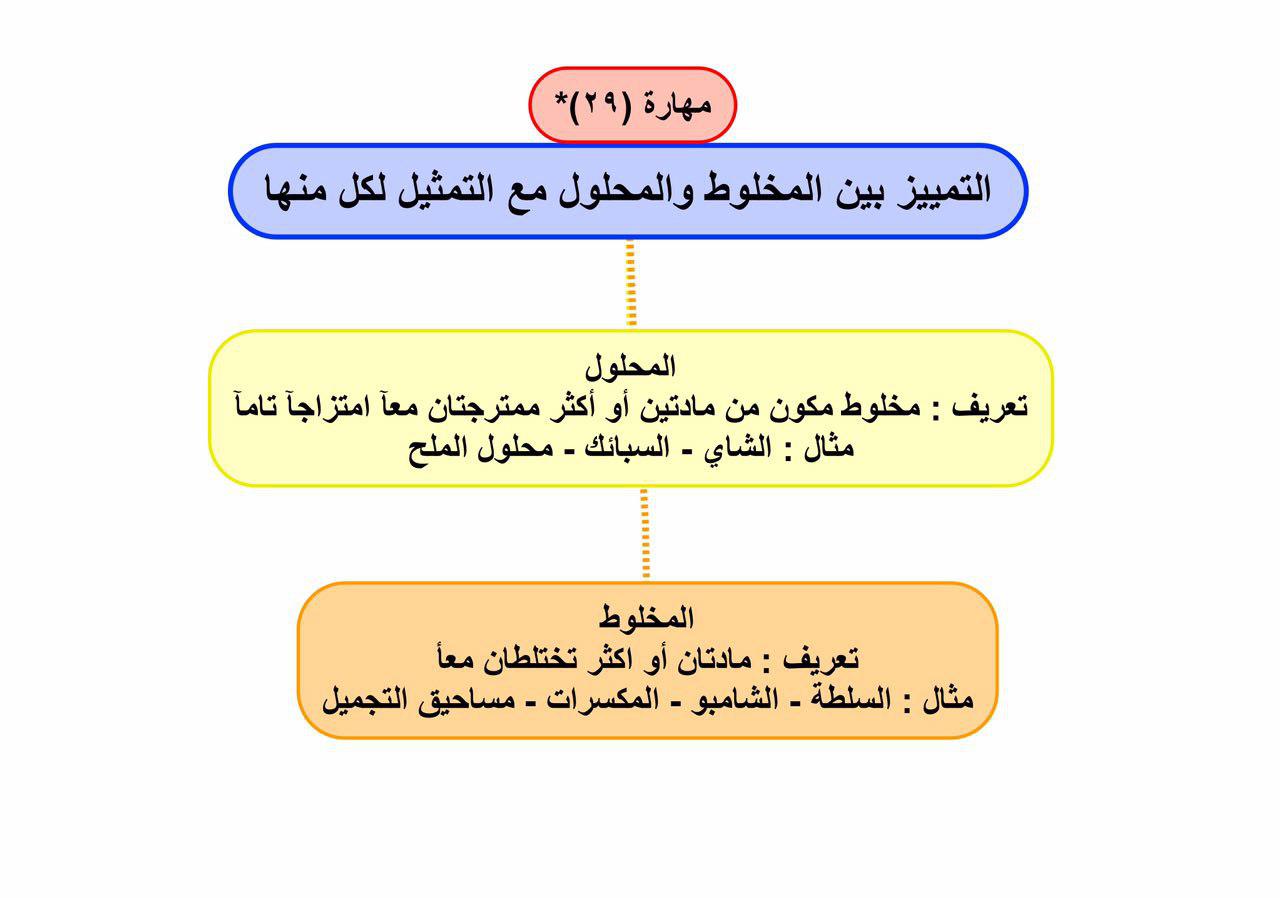 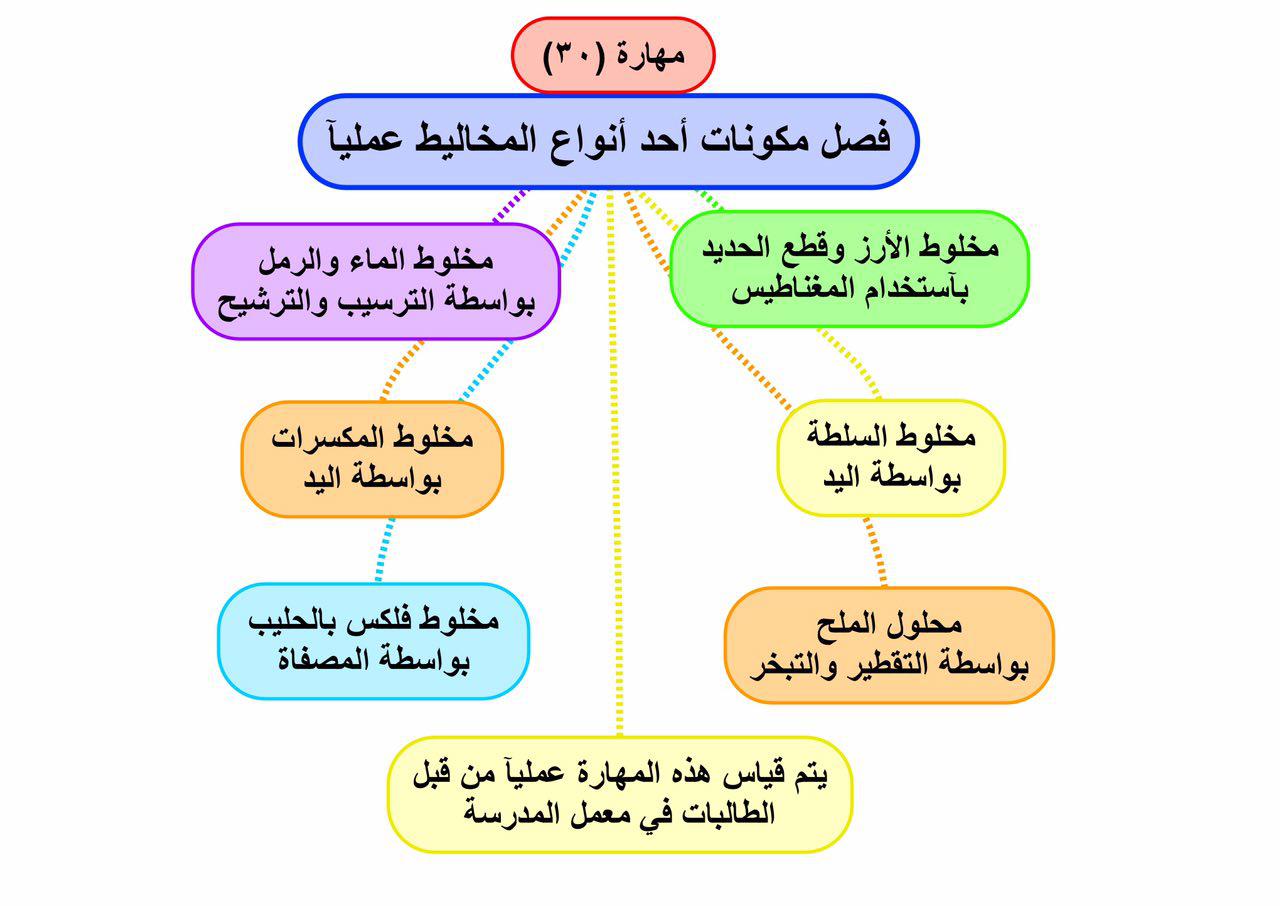 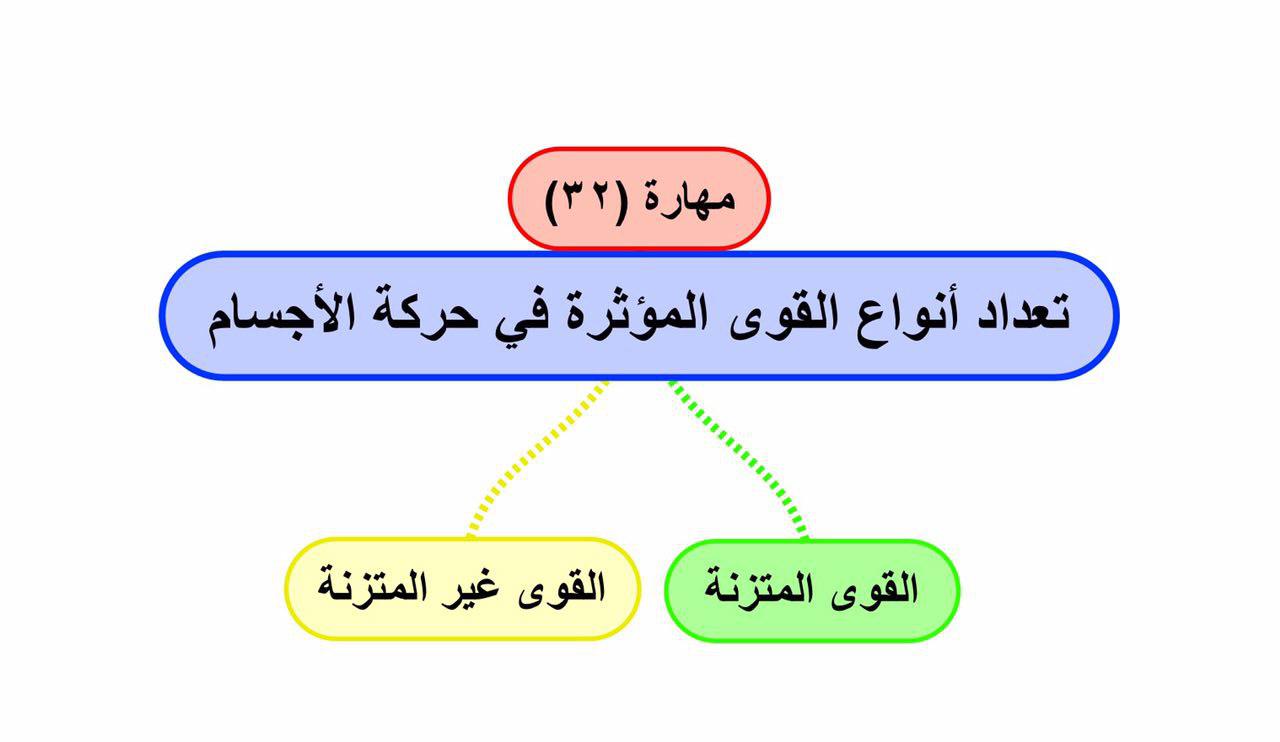 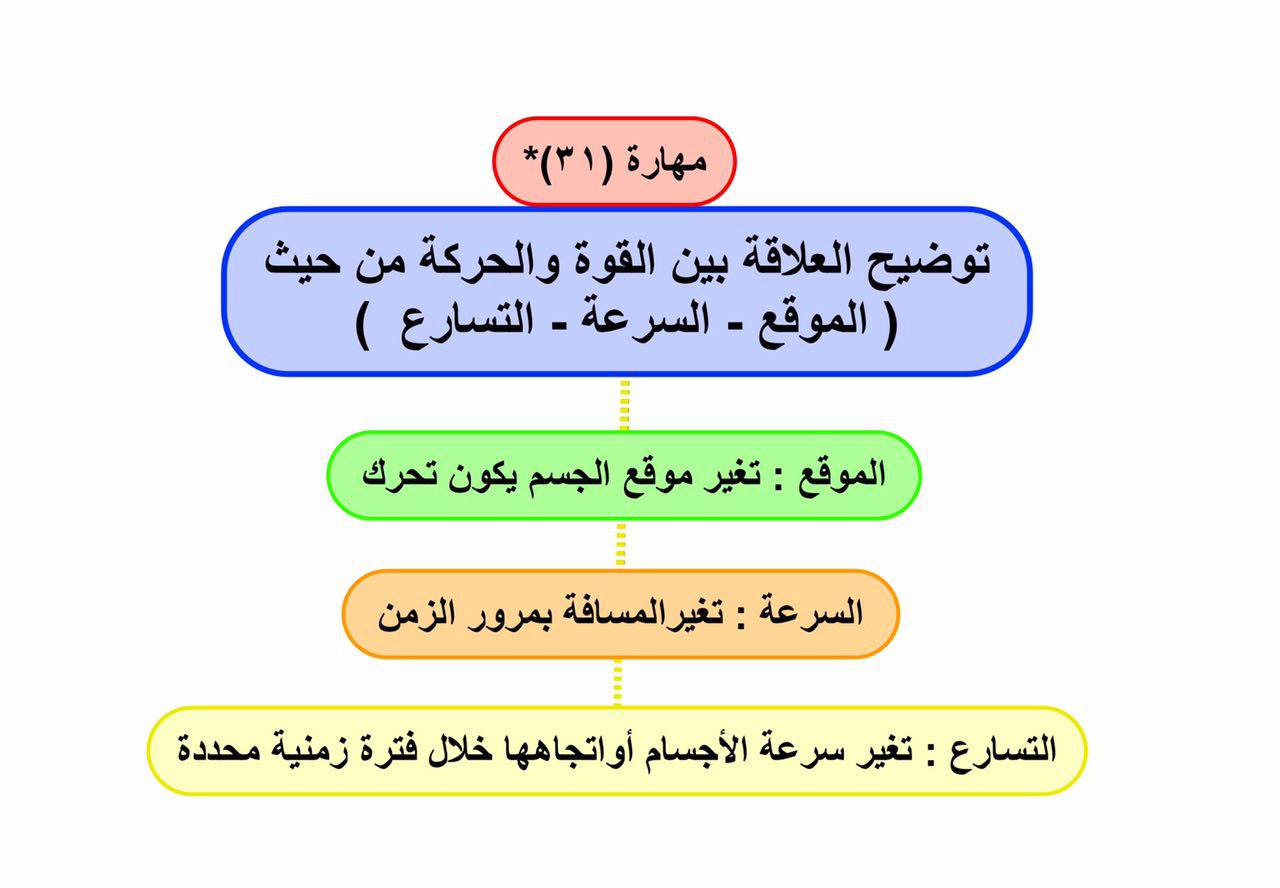 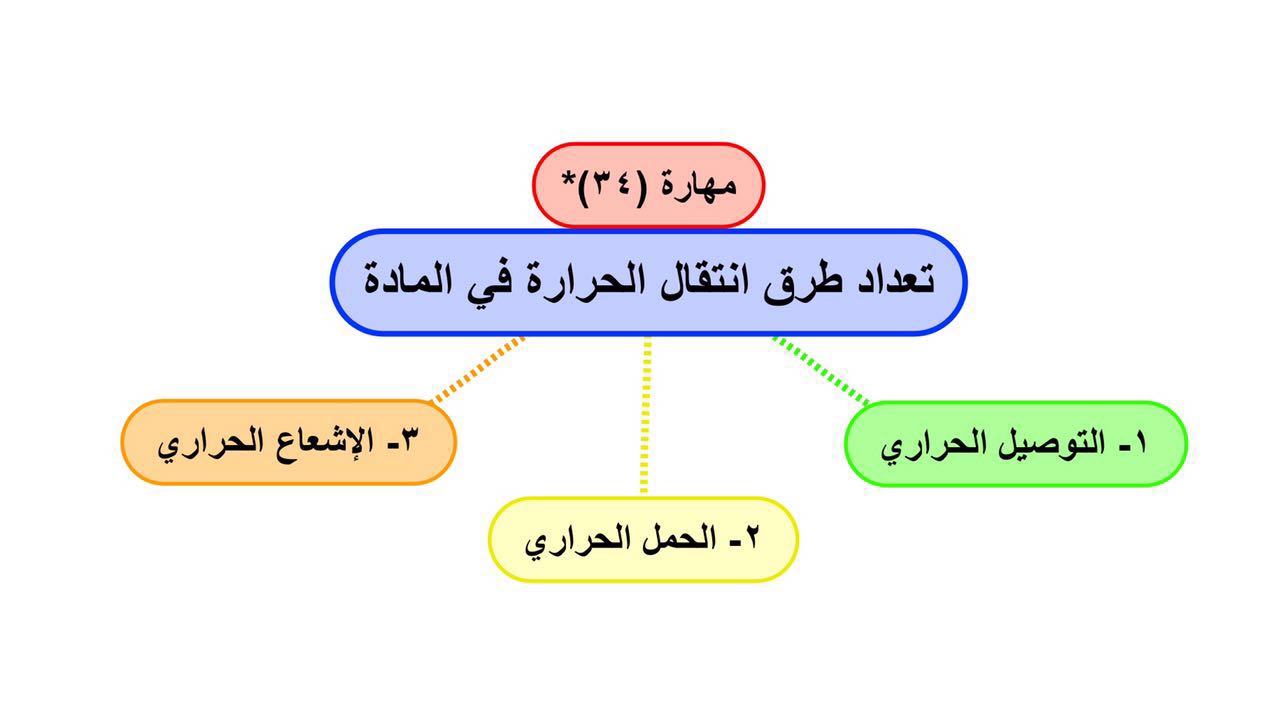 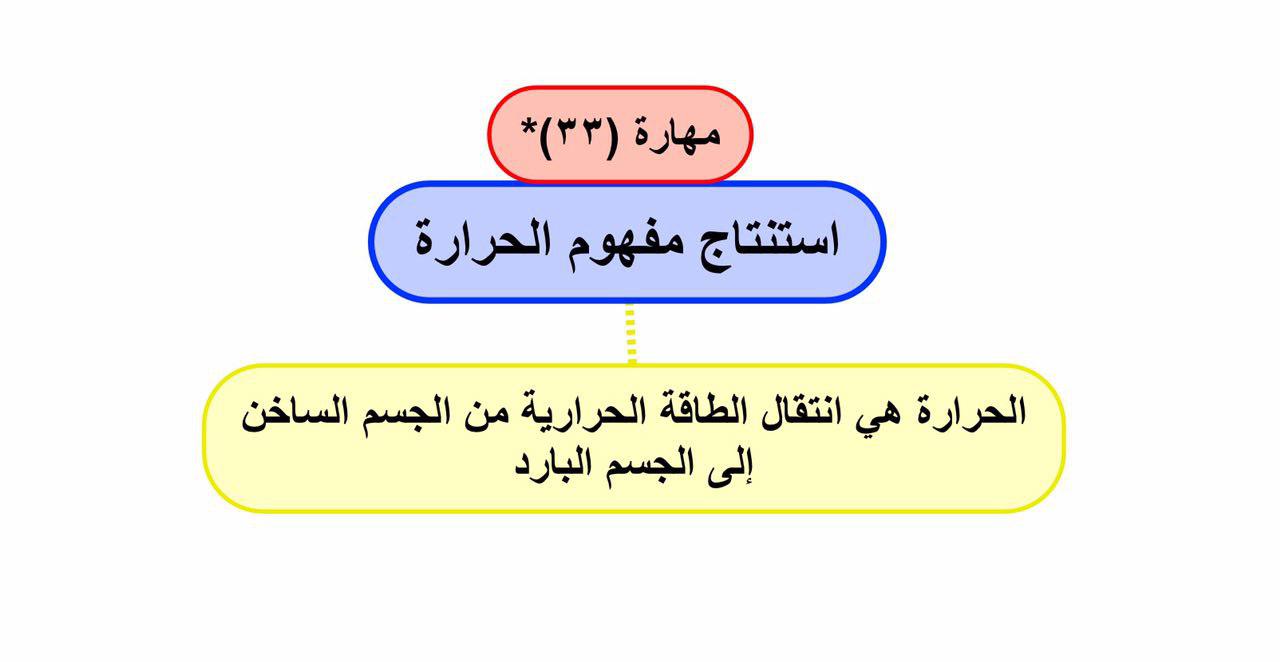 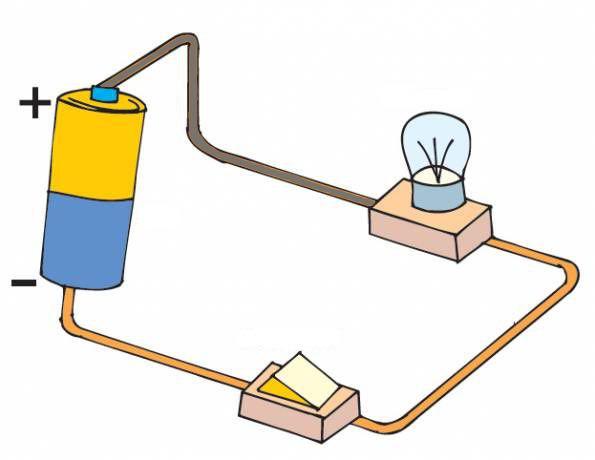 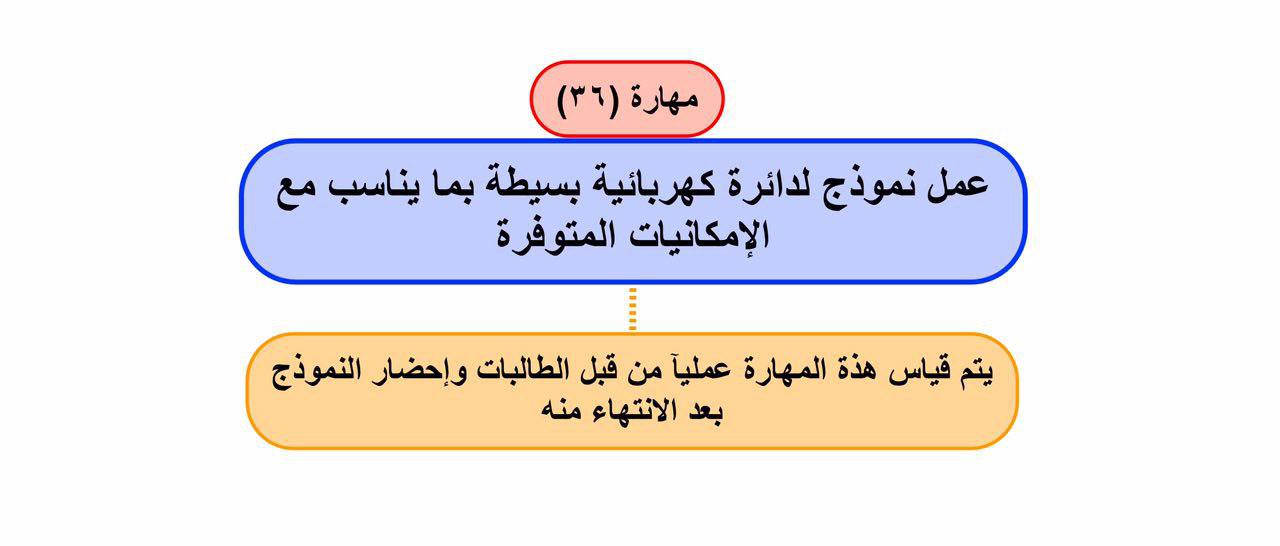 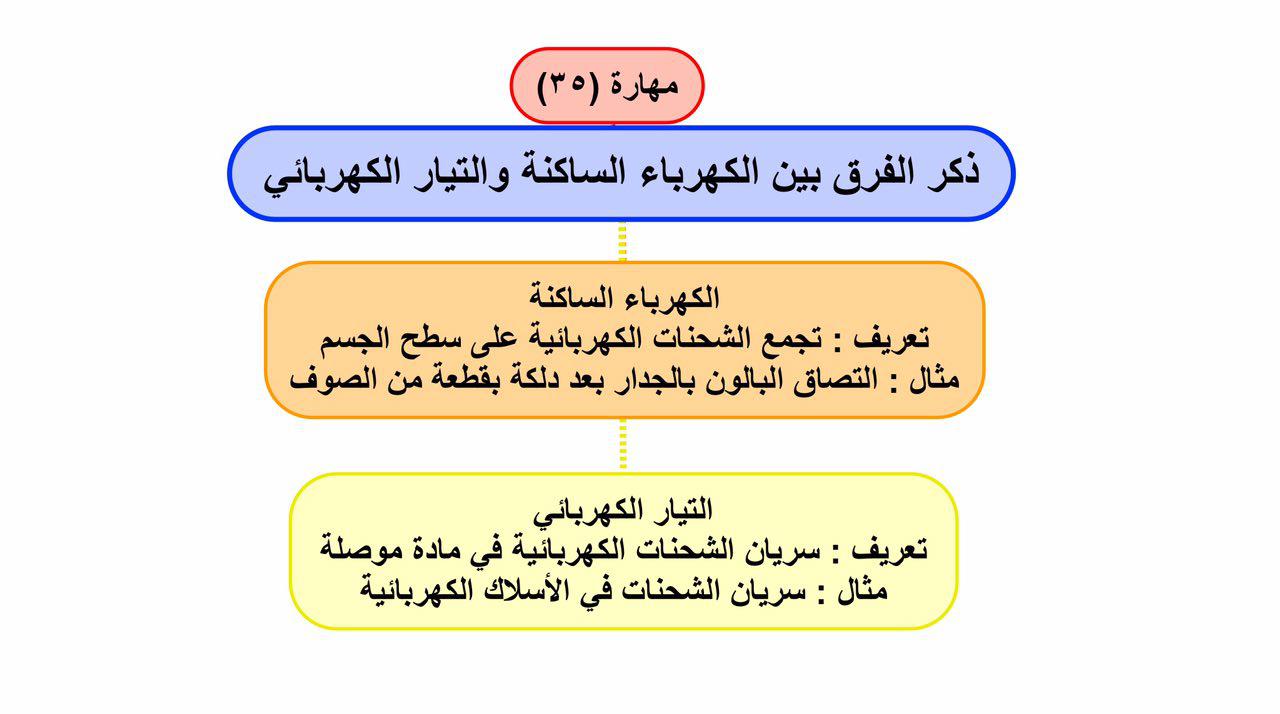 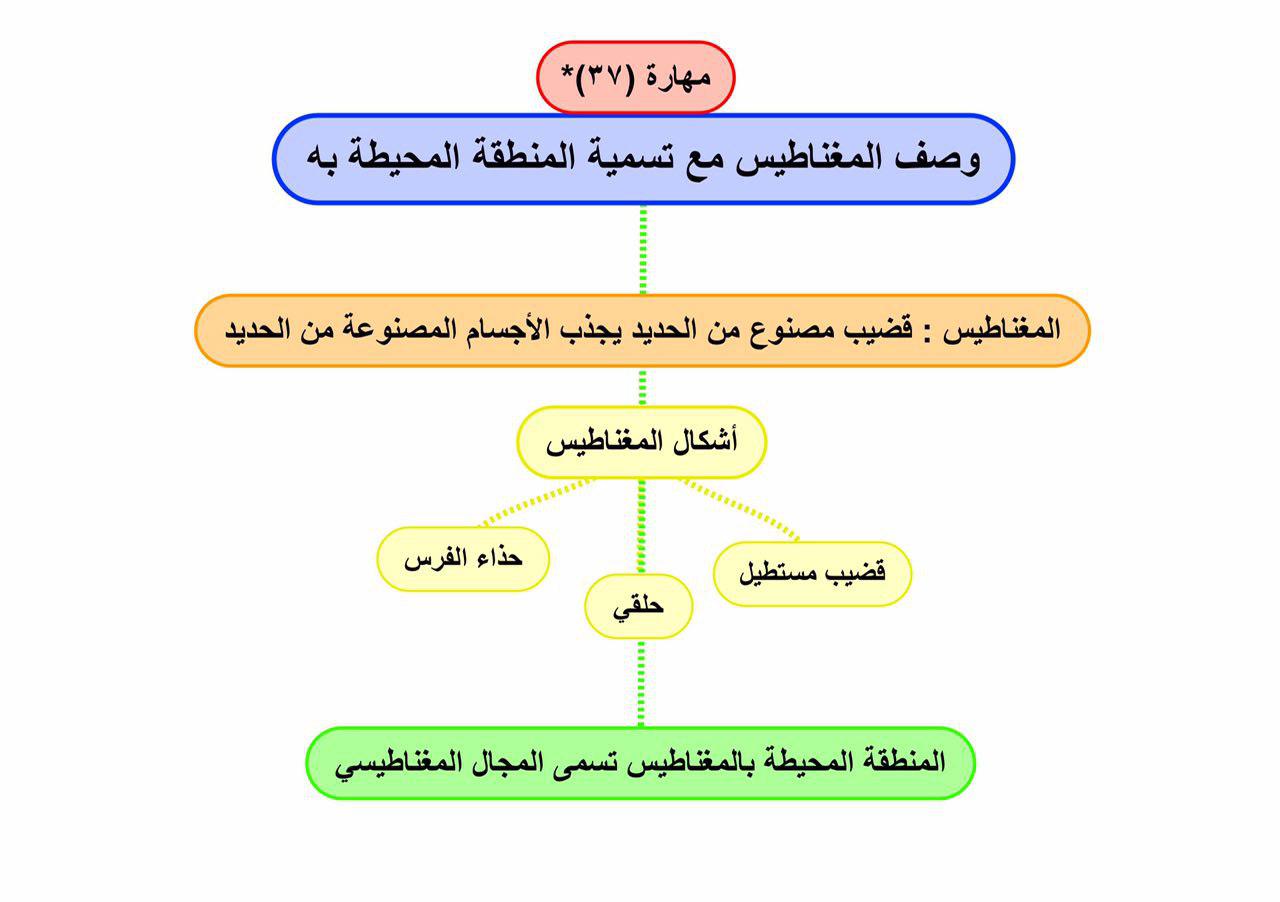 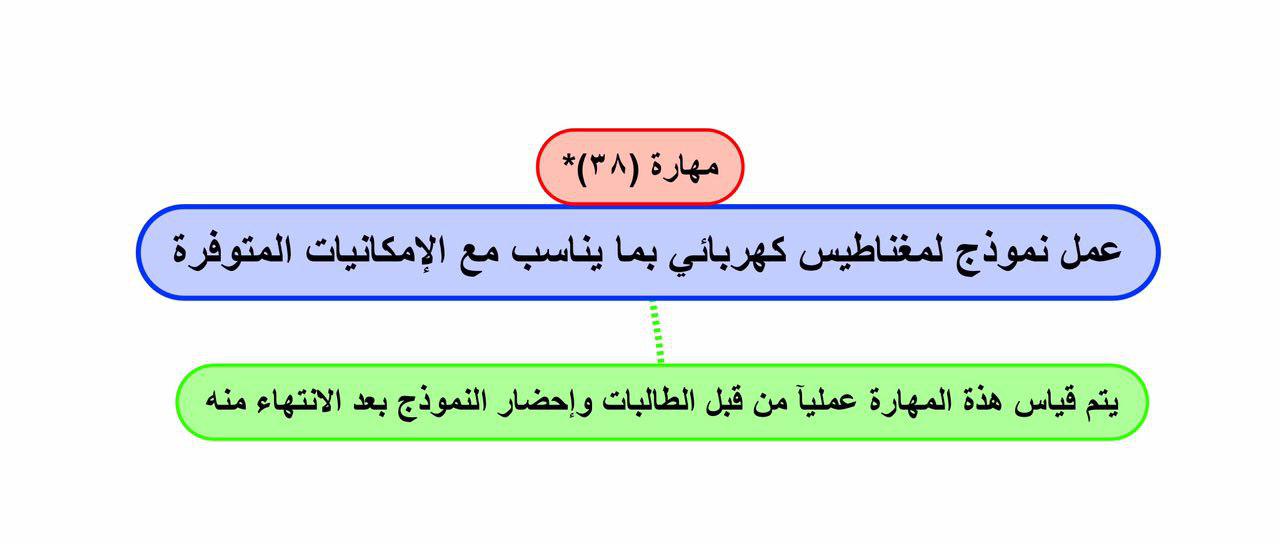 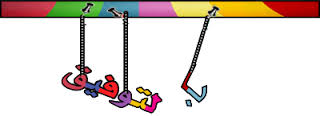 